ОТЧЕТО ДЕЯТЕЛЬНОСТИ ДЕПУТАТСКОЙ ФРАКЦИИВСЕРОССИЙСКОЙ ПОЛИТИЧЕСКОЙ ПАРТИИ«ЕДИНАЯ РОССИЯ»В ДУМЕ КОНДИНСКОГО РАЙОНАза первое полугодие 2022 годаОбщие сведения о фракции:Депутатская фракция ВСЕРОССИЙСКОЙ ПОЛИТИЧЕСКОЙ ПАРТИИ «ЕДИНАЯ РОССИЯ» в представительном органе муниципального образования Кондинский район (далее – фракция, фракция «ЕДИНАЯ РОССИЯ») создана 27 октября 2015 года. Должности руководителя фракции и заместителем руководителя фракции занимают Калашнюк Виталий Петрович и Тагильцев Александр Александрович, избранные  24 сентября 2018 года и  02 ноября 2018 года соответственно. Состав фракции:Дума Кондинского района состоит из глав поселений, входящих в состав муниципального района, и из депутатов представительных органов указанных поселений, избираемых представительными органами поселений из своего состава в соответствии с равной независимо от численности населения поселений нормой представительства. В течение года фракция проработала в неизменном составе  в количестве 19 человек. (18 членов фракции являются членами Партии «ЕДИНАЯ РОССИЯ», 1 человек сторонником).Количество заседаний и явкаВ первом полугодии 2022 года организовано и проведено 6 заседаний фракции «ЕДИНАЯ РОССИЯ»Нормотворческая деятельность:Для достижения одной из главных целей деятельности фракции – повышения качества жизни жителей Кондинского района – члены фракции принимали активное участие в нормотворческом обеспечении социально-экономического развития района. По многим вопросам фракция тесно взаимодействует с Политическим советом местного отделения Партии «ЕДИНАЯ РОССИЯ», претворяя в жизнь его рекомендации и решения.Заседания фракции «ЕДИНАЯ РОССИЯ» проводятся в день заседания Думы Кондинского района. Депутаты рассматривают вопросы и принимают единое политическое решение. Проекты решений выносятся на заседания Думы района подготовленными, их обсуждение проходит конструктивно. Члены депутатской фракции на заседании Думы Кондинского района при рассмотрении данных вопросов голосовали солидарно, предварительно обсудив проблемы и пути решений  в реализации принимаемых  решений.В первом полугодии 2022  года  возобновилась практика проведения выездных заседаний. В феврале заседание было проведено в городском поселении Мортка, в марте в сельском поселении Шугур, остальные в пгт. Междуреченский. Всего в течение первого полугодия 2022  года было проведено 6 заседаний.На заседаниях было рассмотрено 13  вопросов, за аналогичный период 2021 года  - 15 вопросов. Всего депутаты фракции одобрили 4 проекта муниципальных нормативных правовых актов (в 1 первом полугодии 2021-5), внесенных в повестки заседаний Думы района. Основные направления нормотворческой деятельности – это корректировка бюджета района для рабочего функционирования всех органов местного самоуправления и исполнения вопросов местного значения.Все рассматриваемые проекты решений были одобрены и рекомендованы к принятию на заседаниях Думы Кондинского района и впоследствии приняты на заседаниях Думы районы  солидарным голосованием членов фракции. Отклоненных проектов решений в первом полугодии 2022 года не было.В соответствии с планом работы фракции на 2022 год в январе также были приняты решения об утверждения графика приема избирателей по личным вопросам депутатами Думы Кондинского района – членами депутатской фракции «ЕДИНАЯ РОССИЯ» на 2022 год и об утверждении плана работы фракции на 2022 год. В феврале была заслушана информация об Исполнении плана мероприятий в Кондинском районе по реализации Послания Президента Российской Федерации Собранию Российской Федерации за 2021 год, предоставленная комитетом экономического развития администрации  Кондинского района, являющейся ориентиром в постановке целей, задач, необходимых для вывода экономики из кризисного состояния, а также определением приоритетов в выполнении первоочередных действий, направленных на стабилизирование ситуации в сфере торговли, занятости, условий развития агропромышленного комплекса района и производств. Так же в феврале  был заслушан отчет руководителя депутатской фракции о результатах деятельности за 2021 год. Депутаты оценили результаты деятельности, подвели итоги  и единогласно одобрили свою работу за прошлый год. С марта до конца года депутаты  работали в обычном режиме: на повестках заседаний предварительное рассмотрение проектов решений представительного органа. Все рассмотренные  и одобренные на фракции в течении года проекты решений были  при солидарном голосовании приняты Думой Кондинского района. В первом полугодии 2022 года согласно графику заслушали отчет о деятельности фракции за прошлый год, рассмотрели 3 организационных вопроса: приняли график приема граждан по личным вопросам депутатами и график приема в общественных приемных на местах в городских и сельских поселениях района, утвердили план работы фракции на будущий год. Рассмотрение Информации об итогах реализации посланий Президента Российской Федерации Федеральному Собранию Российской Федерации за 2021 год стала традиционной для депутатского корпуса, ее изучение позволяет проанализировать актуальность озвученных проблем для района, необходимость дальнейшей работы с ними и снятие их  с контроля. Параллельно включен в повестку вопрос об основных тезисах ежегодного Послания президента Российской Федерации Владимира Путина Федеральному Собранию в 2021 году.Работа в совещательных органах: Депутаты Думы Кондинского района – члены фракции «ЕДИНАЯ РОССИЯ» в течение года регулярно принимали участие в собраниях депутатских фракций в представительных органах городских и сельских поселений Кондинского района.Руководитель фракции Калашнюк Виталий Петрович принимал участие в заседаниях регионального депутатского Совета депутатских объединений ВПП «ЕДИНАЯ РОССИЯ» Ханты-Мансийского автономного округа-Югры, ежеквартально участвовал в заседаниях Координационного совета фракций органов местного самоуправления округа. Работа с избирателями: В течение года депутаты принимали участие в работе общественных приемных Партии «ЕДИНАЯ РОССИЯ», принимали избирателей по личным вопросам в своих населенных пунктах. Проводились тематические приемы на базе Местных общественных приемных Партии, приуроченные к тому или иному событию, либо празднику. Анонс и график проведения тематических приемов, информация о предстоящих приемах распространяется через профильные общественные организации, учреждения и ведомства путем размещения анонсов на их официальных сайтах, в социальных сетях. Размещение анонсов производится совместно с профильными специалистами. За первое полугодие 2022 года в местных Общественных приемных  партии «ЕДИНАЯ РОССИЯ» в Кондинском районе рассмотрено 26 устных обращений граждан по личным вопросам, 5 письменных. По всем обращениям даны разъяснения, 11 обращений решены положительно. Как и в прошлые годы, основная категория обращающихся – пенсионеры и безработные граждане. Если судить о возрастной категории, то 50 процентов обратившихся – это люди старше 56 лет.Согласно плану работы депутатской фракции проводились отчеты депутатов Думы Кондинского района - членов депутатской фракции «ЕДИНАЯ РОССИЯ» перед избирателями. В течение года было проведено 20 отчетов перед избирателями в своих избирательных округах, количество встреч выросло до 34. Вместе с депутатами Советов депутатов городских и сельских поселений района (79 депутатов) количество проведенных встреч выросло до 50, в них приняли участие около 1000 избирателей. При проведении  отчетов депутаты информировали избирателей об исполнении плана реализации наказов, а также, во исполнение рекомендаций, изложенных в протоколе № 3 заседания Регионального депутатского Совета депутатских объединений ВПП «ЕДИНАЯ РОССИЯ» в Ханты-Мансийском автономном округе – Югре от 13.09.2019, в рамках партийного контроля за исполнением национальных проектов в округе координаторы проектов ВПП «ЕДИНАЯ РОССИЯ»  постоянно отслеживали  реализацию национальных проектов и доводили данную информацию до СМИ и населения.Инициатив  граждан по внесению в региональное и  федеральное законодательство за прошедший период не поступало. Работа с партийными проектами:Депутаты, которые закреплены координаторами проектов ВПП «ЕДИНАЯ РОССИЯ», информировали об организации партийного контроля за исполнением национальных проектов в Кондинском районе, они осуществляли мониторинг за ходом реализации национальных проектов, лично присутствовали на мероприятиях проектов и доводили информацию о роли Партии и своем участии до СМИ и населения.На территории Кондинского района в первом полугодии 2022 года  продолжают реализовываться 14  федеральных социальных проекта и 6 региональных партийных проекта:Все партийные проекты направлены на улучшение жизни населения страны. Кураторами настоящих партийных проектов назначены ответственные и исполнительные люди, члены Партии «ЕДИНАЯ РОССИЯ» (С.А.Боенко, А.А.Яковлев,  Р.Ф.Аюпов, С.П.Кулиниченко, Е.Е.Петрова, В.Д.Мамедова, А.И.Клочкова, И.Х.Метлицкая, И.П. Таганцова, Т.Л. Самара, С.И. Непомнящих, Е.А. Старцева, Г.В.Крылова,  Н.И.Суслова, Н.В.Симачкова, Н.Т.Королева). Члены фракции регулярно информируются о реализации партийных проектов на территории района.Партийный контроль за национальными проектами в Кондинском районе в соответствии с планами их реализации на 2022 год осуществлялся по объектам строительства:- Спортивный комплекс пгт. Междуреченский; - Автомобильная дорога Урай – Половинка; - Реконструкция школы в п. Половинка;- Врачебная амбулатория Мортка;- Врачебная амбулатория Болчары.Работа признана удовлетворительной.Публичные мероприятия:На территории района идет акция по сбору гуманитарной помощи жителям Донбаса. Инициатором мероприятия  очередной раз выступило местное отделение партии «ЕДИНАЯ РОССИЯ». Работа со СМИ:	На официальном сайте органов местного самоуправления Кондинского района регулярно размещается актуальная информация о работе депутатов  и фракции в целом. Отчет о работе партии опубликован на официальном сайте органов местного самоуправления Кондинского района.Заключение:Работа фракции «ЕДИНАЯ РОССИЯ» в Думе Кондинского района за первое полугодие 2022 года была отмечена как продуктивная и созидательная. Депутаты не только продолжили заниматься нормотворчеством, но приняли активное участие в гуманитарных и экологических акциях. Каждый из членов фракции внес свой вклад в общее дело. 1Калашнюк Виталий Петрович – руководитель депутатской фракции Всероссийской политической партии «ЕДИНАЯ РОССИЯ» в Думе Кондинского района;2Гришаев Юрий Васильевич3Белослудцев Евгений Викторович4Грубцов Сергей Анатольевич5Батурин Сергей Николаевич6Тюльканова Светлана Александровна7Бринстер  Руслан Владимирович8Дерябин Сергей Александрович9Лукашеня Владимир Алексеевич10Злыгостев Павел Николаевич11Зуев Игорь Георгиевич12Мокроусов Сергей Юрьевич 13Балашов Николай Александрович14Тагильцев Александр Александрович15Карякин Игорь Викторович16Решетников Александр Витальевич17Гандзюк Владимир Романович18Брюхов Александр Валерьевич19Старжинский Александр Александрович1Количество заседаний депутатского объединения17.01.202218.02.202218.03.202226.04.202231.05.202228.06.20222Явка на заседаниях1515131615183Отсутствующие на заседаниях4(Брюхов А.В.Решетников А.В.Мокроусов С.Ю.Гандзюк В.Р)4(Брюхов А.В.Батурин С.Н.Мокроусов С.Ю.Гандзюк В.Р)6(Брюхов А.В.Батурин С.Н.Балашов Н.А. Дерябин С.А.Тагильцев А.А.Старжинский А.А.)3ЛукашеняВ. А.Батурин С. Н.КалашнюкВ.П.4Брюхов А. В.Мокроусов С.Ю.  Дерябин С. А.Старжинский А.А.2(Брюхов А.В.Решетников А.В.)4Количество внесенных проектов МПА и результаты голосования депутатов, входящих в объединение0000005Общественный резонанс принятых МПА------6Сведения о посещаемости депутатами, входящими в депутатское объединение, заседаний комиссий и заседаний представительного органа15/415/413/616/315/418/21«Местное самоуправление»2«Лучшие люди страны»3«Югра молодая»4«К вершинам ГТО»5«Гражданский университет»6«Защита животного мира»1«Безопасные дороги»2«Здоровое будущее»3«Детский спорт»4«Единая страна-доступная среда»5«Историческая память»6«Крепкая семья» 7«Локомотивы роста»8«Культура малой Родины»9«Российское село»10«Старшее поколение»11«Народный контроль»12«Школа грамотного потребителя»13«Городская среда»14«Новая школа»Руководитель депутатской фракцииВПП «ЕДИНАЯ РОССИЯ» в Думе Кондинского района                                                                                 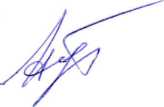 В.П.Калашнюк